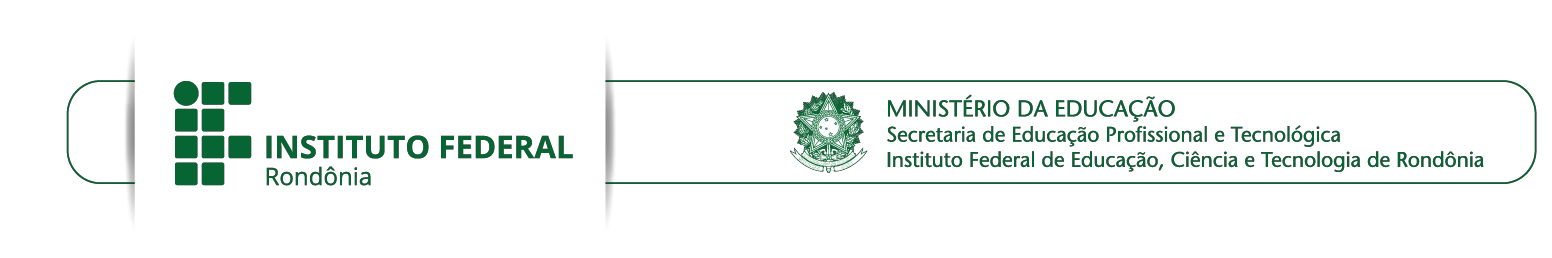 ANEXO MTERMO DE ANUÊNCIA DA DIRETORIA DE ENSINO DO CAMPUSONDE SERÁ DESENVOLVIDO O PROJETOTERMO DE ANUÊNCIADeclaramos para os devidos fins que estamos de acordo com a execução do projeto de ensino intitulado _______________________________________________	nesta unidade de ensino, sob a coordenação do(a) servidor(a) ___________________________ ocupante do cargo 	, o qual terá o apoio desta gestão.Porto Velho, _____ de ________________2018.Coordenador de Curso (carimbar ou nome por extenso)_______________________________Chefe de Departamento de Ensino (carimbar)______________________________Diretoria de Ensino (carimbar)